 Dirección General Comunicación 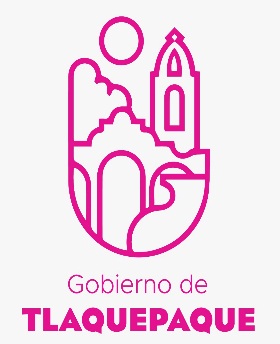 Social y Análisis EstratégicoInforme MensualCualitativoNoviembre2021Área de informaciónBOLETINES GENERADOS: 12NOTAS DE REPORTES EN MEDIOS DE COMUNICACIÓN  Área de Foto y VideoTemas de eventos: Programas SocialesSesiones de AyuntamientoRuedas de prensa y entrevistas.Recorridos y visitas a colonias.Obras Eventos culturales, educativos, deportivos, sociales, políticos y de seguridad.ReunionesSesiones de consejos municipalesConferencias y foros.Lo que se registra en video se archiva como testigo, edición o publicación de las acciones del Ayuntamiento de Tlaquepaque.CampañaVideo: Eventos grabadosÁrea de monitoreo  NOTAS DEL MES DE NOVIEMBRE DEL 2021101/11/2021Saldo blanco en operativo de atención y vigilancia en panteones Municipales de Tlaquepaque.202/11/2021Operativo de prevención en cementerios Municipales aforo, re acondicionamientos y recomendaciones realizadas.322/11/2021Campaña de detección oportuna en Tlaquepaque promueve la lucha contra el cáncer de próstata.423/11/2021Tlaquepaque fortalece vialidad y recupera espacio público.524/11/2021Tlaquepaque esteriliza más de 900 perros y gatos.625/11/2021Certificación a servidores públicos en prevención y atención a mujeres víctimas de violencia.726/11/2021Presentación Operativo Invernal.826/11/2021Se une Tlaquepaque a la campaña Mundial “Pinta tu mundo de Naranja: pongamos fin a la violencia contra las mujeres”.926/10/2021Aprueban obras del fondo de Infraestructura Social Municipal con Inversión de más de cuatro millones de pesos.1027/10/2021Inauguran bosque urbano de San Pedro Tlaquepaque.1129/11/2021Inauguran calle Lázaro Cárdenas en la colonia Francisco I Madero.1230/11/2021Avanzan las caravanas para el desarrollo y reactivación comunitaria en Tlaquepaque.TOTAL DE ENTREVISTAS 53MEDIO   ENTREVISTAS93.9  FM 5RADIO DK 8NOTISISTEMA 6CANAL 105101.1 FM 3TELEVISA 31190 AM 289.5 FM 291.5 FM 8CANAL 62820 AM 2100.3 FM 1JALISCO TV 1R. FORMULA 21010 AM 191.9 FM 2ATENDIDOS34EN SEGUIMIENTO7DERIVADOS1 - SITEURTOTAL DE REPORTES42Fotos publicadas en Flicker:261Fotos de archivo: 5431/11/2018Aspectos Día de Muertos1/11/2018Día de Muertos - noche Jueves1/11/2018mural- Lázaro Cárdenas y Rio Seco1/11/2018Panteón- Día de Muertos2/11/2018Día de Muertos- Catrinas y catrines infantiles3/11/2018Día de Muertos- Gala de Catrinas5/11/2018Rueda de Prensa- Festival de Muertos 20186/11/2018Entrega de Sillas de ruedas6/11/2018Inauguración del curso de derechos humanos6/11/2018Reunión del PNC6/11/2018 Reunión Consejo Agropecuario8/11/2018Entrevista al Director General de Medio Ambiente12/11/2018Firma de convenio con CIMTRA13/11/2018Entrega de obra- calle Bandera Colonia Los Puestos- Pavimento Hidráulico13/11/2018Instalación de SIPINA - Seguridad14/11/2018Comisión de Adquisiciones14/11/2018Sesión de Ayuntamiento15/11/2018Entrega de obra - calle Clavel- colonia el Vergel20/11/2018Evento cívico por la revolución20/11/2018Firma de Convenio- Colegio de Jalisco21/11/2018Rueda de Prensa Operativo Invernal22/11/2018Entrega de Uniformes- Cementerio Municipal22/11/20184ta Feria del Empleo23/11/2018Recorrido supervisión- Mercado Juárez25/11/2018Día No Violencia Mujeres  Entrega Gobernador  Derechos Humanos FIL26/11/2018Conmemoración de los 24 años del cardenal Juan Sandoval 26/11/2018Reunión cecitec27/11/2018Inauguración - Calle Ahuehuete- concreto Hidráulico27/11/2018Rueda de prensa- Predial28/11/2018Regidores - mural e instalaciones28/11/2018Sesión de Adquisición- Licitación LPL 04201828/11/2018Sesión de la comisión de Hacienda y presupuesto29/11/2018Pueblo MágicoTOTAL DE NOTAS PUBLICADAS:TOTAL DE NOTAS PUBLICADAS:TOTAL DE NOTAS PUBLICADAS:845POSITIVAS:140NEGATIVAS:150INFORMATIVA: 555DE LAS CUALES FUERON:MEDIOPOSITIVANEGATIVAINFORMATIVA TOTALTOTALTELEVISA312973133133TV. AZTECA 2830288686CANAL 10221274108108TWITTER118203939CANAL 6101323464691.9 FM 8132445451150 NOTISISTEMA65374848RADIO DK 69284343DIARIO 43334040EL INFORMADOR24172323EL OCCIDENTAL23162121MILENIO25152222MURAL29223333104.3 FM22394343RADIO  FORMULA 23551010 AM 1225591.5 FM 11333535CONCIENCIA PÚBLICA444PUBLIMETRO 555LA CRONICA 444INDIGO44489.5 FM 111QUADRATIN 1344100.3 FM 666101.1 FM 9991190 AM 555820 AM88889.5 FM 99993.9 FM 222CANAL 44999TOTAL 140150555845845LAS NOTAS PUBLICADAS SON DE LAS DEPENDENCIAS COMO:LAS NOTAS PUBLICADAS SON DE LAS DEPENDENCIAS COMO:LAS NOTAS PUBLICADAS SON DE LAS DEPENDENCIAS COMO:LAS NOTAS PUBLICADAS SON DE LAS DEPENDENCIAS COMO:DEPENDENCIAPOSITIVASNEGATIVASINFORMATIVA TOTALTOTALSEGURIDAD PÚBLICA47428989SERVICIOS MEDICOS391364179179PROTECCION CIVIL282828ALCALDESA13509522522CONSEJO- RAFAEL GARCIA 888SERVICIOS PUBLICOS 2688CEMENTERIOS222PAVIMENTOS 1899TOTAL 140150555845845Y LOS TEMAS MAS RELEVANTES FUERON:Y LOS TEMAS MAS RELEVANTES FUERON:TEMAPOSITIVA NEGATIVASINFORMATIVA TOTALTOTALSERVICIOS PUBLICOS64657575SEGURIDAD5413642232232CAMPAÑA INVERNAL 666TURISMO333BOSQUE URBANO 333ZMG 3699ARTESANOS 222DIA MUERTOS 222PREMIO NACIONAL CERAMICA 222BACHES 1899CAPACITACION 111CONTINGENCIA 222ELECCION EXTRAORDINARIA 498498498PACTO FISCAL 111TOTAL 140150555845845